RESULTATS TECHNIQUES.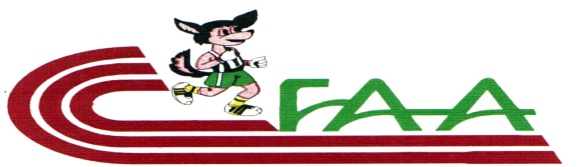 FEDERATION ALGERIENNE D’ATHLETISMELigue Algéroise d’Athlétisme JOURNEE LAA CJSSamedi 06 Juin 2015 – SATO – OCO - AlgerEpreuveEpreuve110m Haies Cat /SexeCat /SexeC J/GC J/GSérie1ère 1ère HoraireHoraireVVCl.NomNomNomPrénomPrénomD/ND/ND/NClubClubC.WC.WPerfPerfOBS1LAHRIRLAHRIRLAHRIRSOFIANESOFIANE14.04.9914.04.9914.04.99NRDINRDI15.515.52BENMABROUKBENMABROUKBENMABROUKISLAMISLAM08.02.9808.02.9808.02.98NRDNRD16.416.43ESLIMANIESLIMANIESLIMANIA/REZAKA/REZAK26.01.9726.01.9726.01.97GSPGSP16.616.64GHETTASGHETTASGHETTASN/EDDINEN/EDDINE29.11.9929.11.9929.11.99NRDNRD17.917.95MISSOUMMISSOUMMISSOUMMED RACIMMED RACIM11.08.9911.08.9911.08.99ASSNASSN18.718.7EpreuveEpreuve100m HaiesCat /SexeCat /Sexe J/F J/FSérieSérieHoraireHoraireVVVVCl.NomNomNomPrénomPrénomD/ND/NClubClubClubC.WC.WPerfPerfOBSOBS1SELMISELMISELMIMAROUAMAROUA19.06.9619.06.96GSPGSPGSP14.814.8EpreuveEpreuve800 m Cat /SexeCat /SexeC/FC/FSérieSérieHoraireHoraireVVVVCl.NomNomNomPrénomPrénomD/ND/NClubClubClubC.WC.WPerfPerfOBSOBS1DEBBACHEDEBBACHEDEBBACHESORAYASORAYA16.07.9816.07.98CNNCNNCNN16162.30.22.30.22GHEDIRGHEDIRGHEDIROUIAMOUIAM18.09.9918.09.99ASWJTASWJTASWJT11112.31.62.31.63ASSEMASSEMASSEMIBTISSEMIBTISSEM07.11.9807.11.98CNNCNNCNN16162.42.42.42.44KADDOURKADDOURKADDOURIMENEIMENE20.12.9920.12.99FCBFCBFCB16163.01.73.01.7EpreuveEpreuve800 m Cat /SexeCat /SexeC/GHoraireHoraireVVVVCl.NomNomNomPrénomPrénomD/NClubClubC.WC.WPerfPerfOBSOBS1BENOUNABENOUNABENOUNAFOUAZFOUAZ14.04.98CNNCNN16162.04.92.04.92BENADAOUDBENADAOUDBENADAOUDN/EDDINEN/EDDINE08.01.98ASWJTASWJT11112.05.62.05.63MENADMENADMENADMED LAMINEMED LAMINE21.03.98FCBFCB16162.10.52.10.54GRINEGRINEGRINELYESLYES19.07.99CRBMCRBM16162.19.52.19.55ABIDABIDABIDMED AMINEMED AMINE11.09.99NRDNRD16162.25.62.25.66SEFOUANESEFOUANESEFOUANEA/RAOUFA/RAOUF18.12.99FCBFCB16162.45.32.45.3EpreuveEpreuve800 m Cat /SexeCat /SexeJ/GJ/GHoraireHoraireV VV VCl.NomNomNomPrénomPrénomD/ND/ND/NClubClubC.WC.WPerfPerfOBSOBS1GHERABGHERABGHERABCHAKIBCHAKIB12.12.9612.12.9612.12.96ASSNASSN16161.59.11.59.12BENAMARABENAMARABENAMARAALI REDAALI REDA02.03.9602.03.9602.03.96USBAUSBA16161.59.41.59.43TOUAMITOUAMITOUAMIYAHIAYAHIA03.11.9603.11.9603.11.96USBAUSBA16162.41.62.41.6EpreuveEpreuve800 m Cat /SexeCat /SexeS/GS/GHoraireHoraireV VV VCl.NomNomNomPrénomPrénomD/ND/ND/NClubClubC.WC.WPerfPerfOBSOBS1GRINEGRINEGRINEOUSSAMAOUSSAMA24.04.9224.04.9224.04.92JSMBAJSMBA16161.53.71.53.72ABIDABIDABIDMED AMINEMED AMINE11.09.9911.09.9911.09.99NRDNRD16161.57.51.57.53LECHANILECHANILECHANIRAHIMRAHIM01.02.9101.02.9101.02.91JFBKJFBK16162.01.72.01.74DJADIRDJADIRDJADIRKARIM  ISMAIL KARIM  ISMAIL 25.03.9525.03.9525.03.95CAMACAMA16162.04.02.04.05KOUBAKOUBAKOUBAKARIMKARIM25.03.9525.03.9525.03.95CAMACAMA16162.05.32.05.36MEZOUANEMEZOUANEMEZOUANERYADRYAD09.02.9409.02.9409.02.94CAMACAMA16162.14.42.14.4EpreuveEpreuve100m Cat /SexeCat /SexeC/GC/GSérieHoraireHoraireVVCl.NomNomNomPrénomPrénomD/ND/ND/NClubClubC.WC.WPerfPerfOBS1LARIDLARIDLARIDA/HAFIDA/HAFID08.02.9908.02.9908.02.99JSMBAJSMBA11.511.52HAFIDIHAFIDIHAFIDIMANILMANIL03.12.9803.12.9803.12.98JSMBAJSMBA11.711.73SOUYADSOUYADSOUYADAYMANEAYMANE05.10.9905.10.9905.10.99ACWACW12.012.04HADJ A/RAHAMNEHADJ A/RAHAMNEHADJ A/RAHAMNEADLENEADLENE14.06.9914.06.9914.06.99ACWACW12.612.65MEDDOURMEDDOURMEDDOURAYMENE AYMENE 05.04.9905.04.9905.04.99JSMBAJSMBA13.213.2EpreuveEpreuve100m Cat /SexeCat /Sexe J/G J/GSérieHoraireHoraireVVCl.NomNomNomPrénomPrénomD/ND/ND/NClubClubC.WC.WPerfPerfOBS1GOUMNADJIGOUMNADJIGOUMNADJIWASSIMWASSIM21.09.9621.09.9621.09.96JSMBAJSMBA11.311.32TABTABTABTABTABTABN/EDDINEN/EDDINE21.01.9621.01.9621.01.96NRDNRD11.411.43GACEMGACEMGACEMZAKIZAKI15.06.9715.06.9715.06.97JSMBAJSMBA11.911.9EpreuveEpreuve100m Cat /SexeCat /SexeS/GS/GSérieHoraireHoraireVVCl.NomNomNomPrénomPrénomD/ND/ND/NClubClubC.WC.WPerfPerfOBS1BOUCHAKOURBOUCHAKOURBOUCHAKOUREL HADDIEL HADDI08.08.9708.08.9708.08.97GSPGSP10.910.92SAHELSAHELSAHELYOUCEFYOUCEF17.11.9317.11.9317.11.93GSPGSP11.111.13CHIRANECHIRANECHIRANEYASSERYASSER19.11.8819.11.8819.11.88GSPGSP11.411.44NABINABINABIADLENEADLENE04.02.8204.02.8204.02.82AS/APCAS/APC11.511.55MOUZAOUIMOUZAOUIMOUZAOUIMED AMINEMED AMINE20.08.9520.08.9520.08.95ASSNASSN11.511.56HAICHEURHAICHEURHAICHEUROMAROMAR27.07.9527.07.9527.07.95ASSNASSN11.811.8EpreuveEpreuve100mCat /SexeCat /Sexe   CJ/F   CJ/FHoraireHoraireClNomNomNomPrénomPrénomD/ND/ND/NClubClubC.WC.WPerfPerfOBSOBS1SAHRAOUISAHRAOUISAHRAOUILYDIALYDIA19.06.9719.06.9719.06.97CAACCAAC161612.712.72KETTEBKETTEBKETTEBMERIEMMERIEM26.12.9826.12.9826.12.98ASSNASSN161613.313.3EpreuveEpreuve400 m Cat /SexeCat /SexeC J S/FC J S/FSérieSérieHoraireHoraireVVVVCl.NomNomNomPrénomPrénomD/ND/NClubClubClubC.WC.WPerfPerfOBSOBS1BOURAHLABOURAHLABOURAHLAKHEIRA F/ZOHRAKHEIRA F/ZOHRA30.03.9230.03.92GSPGSPGSP161656.656.62ABDELAZIZABDELAZIZABDELAZIZCHEIMACHEIMA20.10.9720.10.97JSMBAJSMBAJSMBA16161.04.81.04.83HADDADHADDADHADDADSARAHSARAH23.08.9823.08.98CRBMCRBMCRBM16161.09.61.09.64KADDOURKADDOURKADDOURIMENEIMENE20.12.9920.12.99FCBFCBFCB16161.11.11.11.1EpreuveEpreuve400 m Cat /SexeCat /SexeC/GHoraireHoraireVVVVCl.NomNomNomPrénomPrénomD/NClubClubC.WC.WPerfPerfOBSOBS1BENOUNABENOUNABENOUNAFOUAZFOUAZ14.04.98CNNCNN161654.754.72GHERIBGHERIBGHERIBTAREKTAREK06.01.98CRRCRR161656.356.33MENADMENADMENADMED LAMINEMED LAMINE21.03.98FCBFCB161656.656.64MISSOUMMISSOUMMISSOUMMED RAFIKMED RAFIK11.08.99ASSNASSN16161.00.01.00.05SOUACHESOUACHESOUACHEOUSSAMAOUSSAMA29.05.99GSPGSP16161.02.21.02.26MEHALIMEHALIMEHALIHSSISSENHSSISSEN27.08.99FCBFCB16161.03.11.03.17SEFOUANESEFOUANESEFOUANEA/RAOUFA/RAOUF18.12.99FCBFCB16161.09.11.09.1EpreuveEpreuve400m Cat /SexeCat /Sexe J/G J/GSérieHoraireHoraireVVCl.NomNomNomPrénomPrénomD/ND/ND/NClubClubC.WC.WPerfPerfOBS1TABTABTABTABTABTABN/EDDINEN/EDDINE21.01.9621.01.9621.01.96NRDNRD51.351.32FERHIFERHIFERHIFAROUKFAROUK26.09.9726.09.9726.09.97FCBFCB52.752.73NOUREDDINENOUREDDINENOUREDDINEANISANIS24.03.9624.03.9624.03.96NRDNRD53.753.74TOUAMITOUAMITOUAMIYAHIAYAHIA12.04.9612.04.9612.04.96USBAUSBA1.05.41.05.4EpreuveEpreuve400m Cat /SexeCat /SexeS/GS/GSérie1ère 1ère HoraireHoraireVVCl.NomNomNomPrénomPrénomD/ND/ND/NClubClubC.WC.WPerfPerfOBS1CHIRANECHIRANECHIRANEYASSERYASSER19.11.8819.11.8819.11.88GSPGSP49.049.02HAMOUMOUHAMOUMOUHAMOUMOUFOUADFOUAD26.07.9026.07.9026.07.90CRCCRC49.749.73BENATEBENATEBENATEALI  FOUADALI  FOUAD03.03.9803.03.9803.03.98FCBFCB50.750.74LAKEHALLAKEHALLAKEHALSAADEDDINESAADEDDINE19.01.9219.01.9219.01.92NBMNBM53.053.05REGUIEGREGUIEGREGUIEGMOHAMEDMOHAMED31.05.8931.05.8931.05.89NBMNBM53.553.56ZITOUNIZITOUNIZITOUNIYACINEYACINE26.03.9426.03.9426.03.94ASSNASSN56.356.3EpreuveEpreuve400m Cat /SexeCat /SexeS/GS/GSérie2ème 2ème HoraireHoraireVVCl.NomNomNomPrénomPrénomD/ND/ND/NClubClubC.WC.WPerfPerfOBS1DJANE HAMEDDJANE HAMEDDJANE HAMEDMED REDAMED REDA06.02.9506.02.9506.02.95SMSSMS51.651.62HAICHEURHAICHEURHAICHEUROMAROMAR27.07.9527.07.9527.07.95ASSNASSN53.453.4EpreuveEpreuveLongueurCat /SexeCat /Sexe   J/F   J/FHoraireHoraireClNomNomNomPrénomPrénomD/ND/ND/NClubClubC.WC.WPerfPerfOBSOBS1SAHRAOUISAHRAOUISAHRAOUILYDIALYDIA199719971997CAACCAAC16165.335.33EpreuveEpreuveLongueurCat /SexeCat /Sexe   J S/G   J S/GHoraireHoraireClNomNomNomPrénomPrénomD/ND/ND/NClubClubC.WC.WPerfPerfOBSOBS1CHALKOUMCHALKOUMCHALKOUMHICHAMHICHAM199519951995Ecole Bensrour Ecole Bensrour 28286.936.932AOUIMEURAOUIMEURAOUIMEURHOUSSEM EDDINEHOUSSEM EDDINE199819981998ACWACW16166.326.323FERRAHIFERRAHIFERRAHISALAH EDDINESALAH EDDINE199619961996CAMACAMA16165.825.824BADJADIBADJADIBADJADITAREKTAREK199219921992GSPGSP16165.685.68EpreuveEpreuveDisqueCat /SexeCat /SexeJ S/FJ S/FHoraireHoraireVVVVClNomNomNomPrénomPrénomD/ND/ND/NClubClubC.WC.WPerfPerfOBSOBS1BENHADJIABENHADJIABENHADJIARANDARANDA199519951995CRCCRC161639.9039.902BOUNABBOUNABBOUNABNABILANABILA199419941994ASSNASSN161638.2738.27EpreuveEpreuveDisqueCat /SexeCat /Sexe   J /G   J /GHoraireHoraireVVVVClNomNomNomPrénomPrénomD/ND/ND/NClubClubC.WC.WPerfPerfOBSOBS2BOUALIBOUALIBOUALIAHMED CHAKIBAHMED CHAKIB199719971997JSMBAJSMBA161633.9433.943BENNOUNABENNOUNABENNOUNAISLAMISLAM199619961996JSMBAJSMBA161624.9524.95EpreuveEpreuveDisqueCat /SexeCat /SexeS/GS/GHoraireHoraireVVVVClNomNomNomPrénomPrénomD/ND/ND/NClubClubC.WC.WPerfPerfOBSOBS1AMOURIAMOURIAMOURIBRAHIMBRAHIM199319931993CRCCRC161644.9544.952MAATALAHMAATALAHMAATALAHANISANIS199519951995CNNCNN161643.1443.143LOUAILLOUAILLOUAILMOHAMED AMINEMOHAMED AMINE198919891989GSPGSP161640.4440.44EpreuveEpreuveJavelot Cat /SexeCat /SexeS/GS/GHoraireHoraireVVVVClNomNomNomPrénomPrénomD/ND/ND/NClubClubC.WC.WPerfPerfOBSOBS1MAHOUR BACHAMAHOUR BACHAMAHOUR BACHAYACINEYACINE199219921992CNNCNN161652.3052.30EpreuveEpreuvePOIDSCat /SexeCat /SexeJ/FJ/FHoraireHoraireVVVVClNomNomNomPrénomPrénomD/ND/ND/NClubClubC.WC.WPerfPerfOBSOBS1DJANE HAMEDDJANE HAMEDDJANE HAMEDRANIARANIA199719971997SMSSMS16169.139.13EpreuveEpreuveMARTEAUCat /SexeCat /SexeJ S/FHoraireHoraireVVVVClNomNomNomPrénomPrénomPrénomD/ND/NClubClubC.WC.WPerfPerfOBSOBS1OUZEBIDOUROUZEBIDOUROUZEBIDOURWISSAMWISSAMWISSAM19971997JSMBAJSMBA161624.3224.32NCMENASRIAMENASRIAMENASRIASARA  HADJERSARA  HADJERSARA  HADJER19961996ACWACW1616NCNCEpreuveEpreuveMARTEAUCat /SexeCat /Sexe   J/G   J/GHoraireHoraire600kgClNomNomNomPrénomPrénomD/ND/ND/NClubClubC.WC.WPerfPerfVVVV1BENNOUNABENNOUNABENNOUNAISLAMISLAM199619961996JSMBAJSMBA161647.1147.11EpreuveEpreuveMARTEAUCat /SexeCat /SexeS/GS/GHoraireHoraireVVVV700kgCLNomNomNomPrénomPrénomD/ND/ND/NClubClubC.WC.WPerfPerfOBSOBS1MAAMARMAAMARMAAMARABDELOUHABABDELOUHAB199119911991ECBECB060660.3460.342ATTOUIATTOUIATTOUIYOUCEF YOUCEF 198719871987ASSNASSN161651.4251.42EpreuveEpreuvePERCHECat /SexeCat /Sexe   S /G   S /GHoraireHoraireClNomNomNomPrénomPrénomD/ND/ND/NClubClubC.WC.WPerfPerfOBSOBS1CHAIB ERRASCHAIB ERRASCHAIB ERRASOUSSAMAOUSSAMA199119911991AS/APCAS/APC16164.204.20EpreuveEpreuveHAUTEURCat /SexeCat /Sexe   J S /G   J S /GHoraireHoraireClNomNomNomPrénomPrénomD/ND/ND/NClubClubC.WC.WPerfPerfOBSOBS1TEBANITEBANITEBANIA/MALEKA/MALEK199619961996CRCCRC16161.951.95